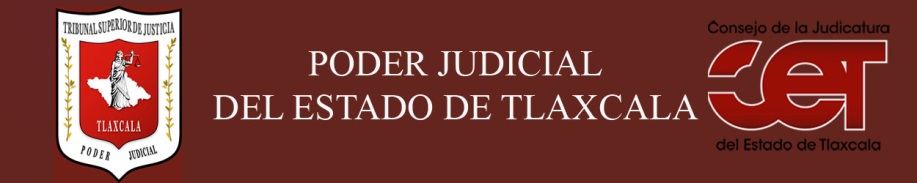 Formato público de Curriculum VitaeI.- DATOS GENERALES:I.- DATOS GENERALES:Nombre:Lic. Heriberta Guadalupe Morales HernándezCargo en el Poder Judicial: Secretaria TécnicaÁrea de Adscripción: Consejo de la Judicatura del Estado de TlaxcalaFecha de Nacimiento:/(cuando se requiera para ejercer el cargo) 16 de marzo de 1966.II.- PREPARACIÓN ACADÉMICA: II.- PREPARACIÓN ACADÉMICA: Último grado de estudios:Licenciatura en Derecho.Institución:Universidad Autónoma de Tlaxcala.Periodo:1987-1991.Documento: Título.Título Profesional: Licenciado en Derecho.Cédula: Número 6822408Estudios Profesionales:______________________________________________Institución: ______________________________________________Periodo: ______________________________________________Documento: ______________________________________________Cédula: ______________________________________________III.- EXPERIENCIA LABORAL: a)  tres últimos empleosIII.- EXPERIENCIA LABORAL: a)  tres últimos empleosIII.- EXPERIENCIA LABORAL: a)  tres últimos empleos1Periodo (día/mes/año) a (día/mes/año):NingunoNombre de la Empresa:Nombre de la Empresa:Cargo o puesto desempeñado:Cargo o puesto desempeñado:Campo de Experiencia:  Campo de Experiencia:  2Periodo (día/mes/año) a (día/mes/año):NingunoNombre de la Empresa:Nombre de la Empresa:Cargo o puesto desempeñado:Cargo o puesto desempeñado:Campo de Experiencia:  Campo de Experiencia:  3Periodo (día/mes/año) a (día/mes/año):NingunoNombre de la Empresa:Nombre de la Empresa:Cargo o puesto desempeñado:Cargo o puesto desempeñado:Campo de Experiencia:  Campo de Experiencia:  IV.- EXPERIENCIA LABORAL: b)Últimos cargos en el Poder Judicial:IV.- EXPERIENCIA LABORAL: b)Últimos cargos en el Poder Judicial:IV.- EXPERIENCIA LABORAL: b)Últimos cargos en el Poder Judicial:Área de adscripciónPeriodo 1OFICIAL DE PARTES.2DILIGENCIARIA.3SECRETARIA DE ACUERDOS.V.- INFORMACION COMPLEMENTARIA:Últimos cursos y/o conferencias y/o capacitaciones y/o diplomados, etc. (de al menos cinco cursos)V.- INFORMACION COMPLEMENTARIA:Últimos cursos y/o conferencias y/o capacitaciones y/o diplomados, etc. (de al menos cinco cursos)V.- INFORMACION COMPLEMENTARIA:Últimos cursos y/o conferencias y/o capacitaciones y/o diplomados, etc. (de al menos cinco cursos)V.- INFORMACION COMPLEMENTARIA:Últimos cursos y/o conferencias y/o capacitaciones y/o diplomados, etc. (de al menos cinco cursos)Nombre del PonenteInstitución que impartióFecha o periodo1CURSO MÍNIMO DE ÉTICA JUDICIALJUDICATURA DEL ESTADO DE TLAXCALA EN CONJUNCIÓN CON EL INSTITUTO DE INVESTIGACIONES JURISPRUDENCIALES Y DE PROMOCIÓN U DIFUSIÓN DE LA ÉTICA PROFESIONAL15,19 Y 20 DE MARZO 20132CURSO DE CAPACITACIÓN “GENERO Y NO DISCRIMINACIÓNCONSEJO DE LA JUDICATURA DEL ESTADO DE TLAXCALA EN CONJUNCIÓN CON LA COMISIÓN NACIONAL DE DERECHOS HUMANOS29 Y 30 DE ABRIL DE 20133CURSO ESPECIALIZADO “DELITOS CONTRA LA SALUD: MODALIDAD NARCOMENUDEO”CONSEJO DE LA JUDICATURA DEL ESTADO DE TLAXCALA25 AL 29 DE NOVIEMBRE 20134CONFERENCIA “SERVICIO SOCIAL: OBLIGACIÓN MORAL DE LOS ABOGADOSJUDICATURA DEL ESTADO DE TLAXCALA7 MARZO DE 20145CURSO-TALLER PARA LA EMISIÓN DE SENTENCIACONSEJO DE LA JUDICATURA DEL ESTADO DE TLAXCALA29 Y 30 DE AGOSTO 20146CONFERENCIA “MÉTODO PARA LA SOLUCIÓN DE CASOS JURÍDICOS”CONSEJO DE LA JUDICATURA DEL ESTADO DE TLAXCALA22 DE AGOSTO DE 20147CURSO TALLER “LEY GENERAL DE LOS DERECHOS DE LOS NIÑOS, NIÑAS Y ADOLESCENTES”COMISIÓN NACIONAL DE DERECHOS HUMANOS  EN CONJUNCIÓN CON EL TRIBUNAL SUPERIOR DE JUSTICIA DEL ESTADO DE TLAXCALA9 Y 10 DE JUNIO DE 20168CONFERENCIA “DE QUE HABLAMOS  CUANDO HABLAMOS DE GÉNERO”CASA DE LA CULTURA JURÍDICA “JOSÉ MIGUEL GURIDI Y ALCOCER” TLAXCALA05 DE DICIEMBRE DE 20169CONFERENCIA “INSTITUCIONALIZACIÓN Y TRANSVERSALIZACIÓN DE LA PERSPECTIVA DE GÉNERO”CASA DE LA CULTURA JURÍDICA “JOSÉ MIGUEL GURIDI Y ALCOCER” TLAXCALA05 DE DICIEMBRE DE 201610SEMINARIO BÁSICO DE FINANZAS PARA ABOGADOS. ANADEJUNIO 2018VI.- Sanciones Administrativas Definitivas (dos ejercicios anteriores a la fecha):VI.- Sanciones Administrativas Definitivas (dos ejercicios anteriores a la fecha):VI.- Sanciones Administrativas Definitivas (dos ejercicios anteriores a la fecha):VI.- Sanciones Administrativas Definitivas (dos ejercicios anteriores a la fecha):SiNoEjercicioNota: Las sanciones definitivas se encuentran especificadas en la fracción  XVIII del artículo 63 de la Ley de Transparencia y Acceso a la Información Pública del Estado, publicadas en el sitio web oficial del Poder Judicial, en la sección de Transparencia._____________________________________________________________________________________________________________________________________________________________________________________________________________________VII.- Fecha de actualización de la información proporcionada:VII.- Fecha de actualización de la información proporcionada:Santa Anita Huiloac, Apizaco, Tlaxcala, a 04 de julio de 2018.Santa Anita Huiloac, Apizaco, Tlaxcala, a 04 de julio de 2018.